Verein für Deutsche Schäferhunde (SV) e.V.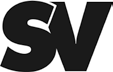 Hauptgeschäftsstelle • Mitglied des VDH, der FCI und der WUSVAntrag zur Sondergenehmigung für die Teilnahme an der Wesensbeurteilung für ältere HundeVeranstaltungAntragsteller/inGrund des Antrages zur Sondergenehmigung:                                      					Zap Test For Older German Shepherd	Ich bestätige die oben gemachten Angaben und nehme zustimmend zur Kenntnis, dass mit der Erteilung der Sondergenehmigung eine Gebühr in Höhe von 100,-- Euro zu erstatten sind.02/03/2023								C.SmeatonDieser Antrag muss spätestens 14 Tage vor der Wesensbeurteilung an die SV-HG zur Entscheidung gesandt werden. Bei einer späteren Einsendung kann eine Erteilung der Sondergenehmigung nicht mehr gewährleistet werden.Verein für Deutsche Schäferhunde (SV) e.V. • Hauptgeschäftsstelle • Steinerne Furt 71 • 86167 AugsburgTelefon 0821 74002-57 • Telefax 0821 74002-9957 • E-Mail wesensbeurteilung@schaeferhunde.de • www.schaeferhunde.de Rechtssitz ist Augsburgform_zba_266 • 10.08.2022Ort und DatumUnterschrift des Antragssteller/in